Profitons-nous de notre culture ?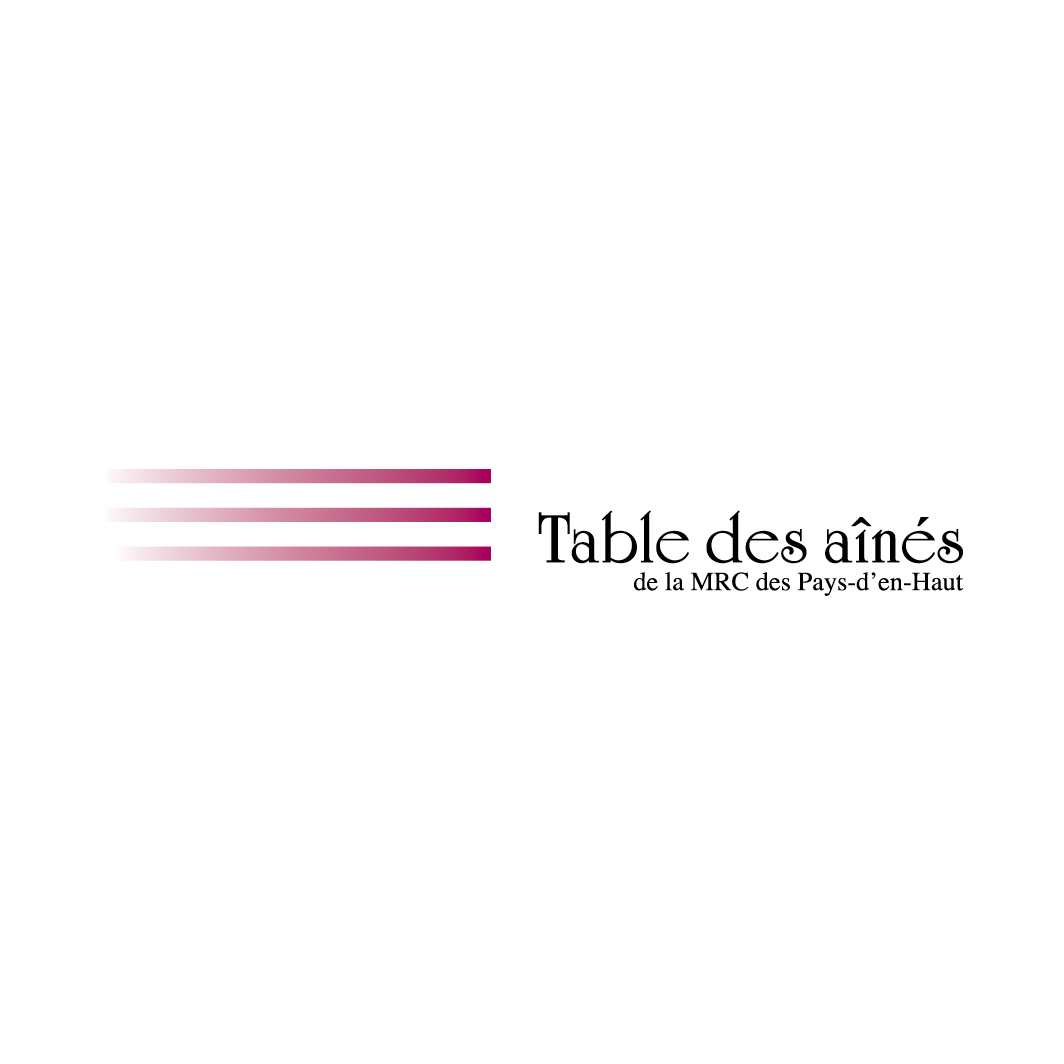 	Comment réagissons-nous lorsque nous entendons le mot culture ? Souvenirs heureux, rencontres mémorables, découverte et partage ou rien « pantoute »!	Comme c’est agréable de découvrir notre région – les Laurentides – à travers son histoire et ses artistes. Les choix sont infinis : artisans, galeries d’art, musés, centres d’interprétation, sites historiques, spectacles (chanson,  humour), théâtre, danse et lecture… Pourquoi ne pas agrémenter ces activités avec un bon repas dans nos restaurants, seul ou avec des amis.	La culture génère des surprises qui nous font évoluer et ouvrir nos horizons. Quoi de plus fort que la passion… De plus, la culture québécoise nous représente en tant que peuple francophone dans une Amérique anglophone.	En septembre, avec la reprise des activités, nous avons l’embarras du choix. Plusieurs expositions même celle de voitures anciennes nous font de l’œil… Concerts et Salon du livre nous invitent au calme et à la plénitude. Et que dire de la Journée de la culture (fin septembre – début octobre). Quelle est la dernière fois que vous êtes sortis et vous vous êtes faits plaisir ? Combien de fois avez-vous regretté de ne pas être allé entendre votre artiste favori au lieu d’en avoir un souvenir mémorable. Qu’attendez-vous? Provoquez l’occasion. Si vous aimez chanter, joignez-vous à une chorale. Vous aimez la photo, joignez-vous à un club de photo (www.cppdh.org). Allez consulter le Répertoire des ressources à votre Hôtel de Ville (pp. 29-30-31).	Le jour où votre santé ne vous permettra plus d’en profiter, il y aura toujours des souvenirs, des billets, des programmes et des photos d’amis  avec lesquels vous partagiez un bon repas. C’est maintenant que ça se passe!Table des Ainés – Comité de communication